江西·农商银行2024年员工招聘现场资格审查安排及注意事项一、资格审查对象　　笔试成绩达到岗位入闱分数线者即为资审对象，经现场资格审查通过后，可予进入面试环节。二、资格审查安排本次现场资格审查统一安排于南昌市集中进行，请各资审对象携带好相应材料，准时参加。 1.现场资格审查时间：2024年4月21日（周日）上午9：00-17：00，未按时参与且未经允许延期的，视为放弃。2.现场资格审查地点：南昌市慧谷产业园（市红谷滩区学府大道881号）三期10栋1楼。三、资格审查材料根据招聘公告（含附件）要求，请资审人员按以下顺序整理材料并于现场提交：1.个人身份证原件（委托他人代办的，另须出具委托人签名的委托书以及被委托人的身份证原件与复印件、委托人身份证复印件）。2.岗位限定户籍的，须提交户口本或户籍所在地派出所出具的户籍证明原件。3.《报名登记表》（原招聘公告附件2，请自行下载后打印，并手写签名）；请按表格要求正确、据实填写相关处；照片请使用一寸近期证件彩照。4.本科及研究生的毕业证、学位证，以及学信网备案表：（1）研究生为2024年应届的，提供本科的电子注册备案表以及研究生的在线验证报告打印纸质件； （2）本科为2024年应届的，提供本科的在线验证报告打印纸质件；（3）研究生为国外学历的，提供本科电子注册备案表的打印纸质件以及教育部留学中心认证报告打印纸质件。尚未取得认证的，提供认证申请的页面截图打印纸质件以及毕业证原件复印件。（4）本科为国外学历的，提供教育部留学中心认证报告打印纸质件。尚未取得认证的，提供认证申请的页面截图打印纸质件以及毕业证原件复印件。（5）以第二学位申报的，且学信网报告未能体现的，以毕业证（学位证）为准，仍未体现的，须提交能证明的学校证明（如：就业推荐表或盖章说明件）。学信网电子注册备案表、学籍在线验证报告的验证有效期均须为2024年8月1日之后（已打印过纸质报告的请及时登录学信网，进行验证报告延期操作，无需重新打印纸质件）。5.岗位要求提交的其他证明材料。四、其他事项为提高效率，请资审对象查看并记录好资审公告中个人的序号，同时扫描文件末处二维码或访问：https://www.jxrcfw.com/exam/guide?id=1227995757232402432，查询资审窗口所在处，届时请按窗口号提交材料。联系电话：0791-86128037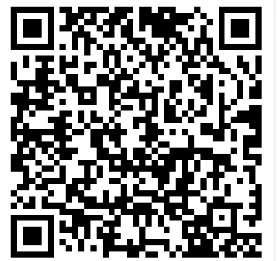 